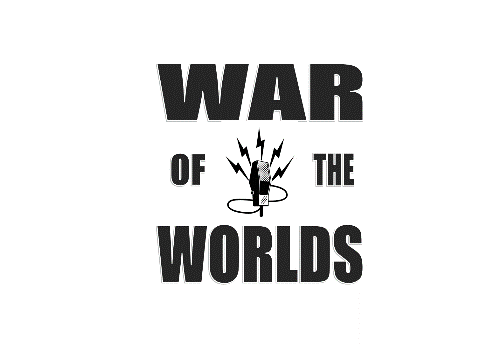 SHOW INFOAdapted by Orson Welles from the classic H. G. Wells novel, this radio version first aired in 1938 as part of The Mercury Theatre on the Air, and we're putting it back on the air, old school, in our own full-blown radio production.The beauty of this production is that it’ll work for us whether we’re remote or in-person! If 2nd Quarter we can remain in hybrid learning, we’ll produce both the radio version as well as a filmed staged reading with added technical elements like costumes and lighting. But if we have to go back to remote learning, we’ll rehearse, tech, and record this show as a genuine radio production. Just like with Virtual Vaudeville, we’ve never done anything like this before, but I’m so excited to see how we can bring this 1930s sci-fi drama to a new audience! Please see the FAQs below, and if you still have further questions, email Mr. Tyler at jtyler@psdschools.org. FAQsWill you be providing the audition material for War of the Worlds?Yes! The audition material will consist of monologue selections from the play and will be posted along with audition forms and info at fchsperformingarts.com.How do I submit my audition form and video? Online audition forms will be made available at fchsperformingarts.com. The auditions themselves will be held remotely. Please film your audition and either share it directly with Mr. Tyler at jtyler@psdschools.org or upload it here. Mr. Tyler will confirm receipt of each audition he receives.If I’m cast, when and how will we be rehearsing?We’ll meet to rehearse on Mondays and Tuesdays during the 9th hr. period (4:15-5:15). If we’re pushed back into a remote phase, then those rehearsals will be shifted to Microsoft Teams. A full production calendar will be posted at fchsperformingarts.com. If I’m not cast, can I still join a tech crew?Absolutely! There is a spot on the audition form to indicate that if you’re not cast, you’d still like to do tech. If you check that box, we’ll find a place for you on a crewHow will tech work for this show? Crews will meet on Mondays and Tuesdays during the 9th hr. period (4:15-5:15) to accomplish costuming, sound, lighting, and publicity. If we’re moved back to remote learning, then crews will meet via MS Teams. Lights will focus on setting up stage lighting for our filming in the Black Box; Costumes will be creating looks for the actors for the filmed version; Publicity will be making digital marketing; Sound will be creating sound fx and internal music cues for the radio and film versions both.Will there still be tech leads? Yes! If you’re interested in leading a crew, please complete the tech lead portion of the tech application. What if I’ve never done tech before, can I still join? Yes! Each new technician will be placed on a team with an experienced tech lead, so they will learn both from veteran tech students as well as from Mr. Tyler. How do I join tech? You just need to fill out and submit the tech application, which will be available at fchsperformingarts.com.Do you need help with the final editing of the show? If you’re interested in helping Mr. Tyler edit and mix the final show, either as a radio broadcast or a filmed reading, there is a spot on the tech application to indicate your interest as well as your experience level with Adobe Premiere Pro. How will my friends and family view the show? The show will be made available online for all cast and crew to enjoy under a password protected youtube channel or other secure online platform.Will it cost me anything to do the show? No! We strongly believe that the performing arts should be available to everyone, for free.How much will it cost my friends and family to view the show? $0. The show will be available for free under a password protected youtube channel or other secure online platform.Anything else I should know?Nope, not right now.No little quips or sarcastic extras here for people who have read all the way to the end?No. Sorry to disappoint.It’s okay. I forgive you.Thanks.Other questions? Email Mr. Tyler at jtyler@psdschools.org